VLOGA ZA PRIZNAVANJE ZNANJ IN SPRETNOSTI NAUNIVERZI V MARIBORU FAKULTETI ZA ZDRAVSTVENE VEDEIZPOLNI KANDIDAT - ŠTUDENTNa Univerzi v Mariboru Fakulteti za zdravstvene vede, sem v študijskem letu 20___/ 20___, vpisan v študijski program: ______________________________________. V skladu s Pravilnikom o priznavanju znanj in spretnosti v študijskih programih Univerze v Mariboru prosim, da se mi prizna študijska obveznost: pridobljena v formalnih izobraževalnih programih pri učnih enotah (izpolnite spodnjo tabelo)*OBVEZNE PRILOGE:potrjeni učni načrti predmetov (žig in podpis pooblaščene osebe);potrdilo o opravljenih izpitih/seminarjih (žig in podpis pooblaščene osebe).*po potrebi kopirajte vrstice v tabeli in naštejte vsa formalna izobraževanja, ki so pomembna za učno enoto oz. predmetno področje. pridobljena oblika neformalnega izobraževanja pri učnih enotah (izpolnite spodnjo tabelo):*po potrebi kopirajte vrstice v tabeli in naštejte vsa neformalna izobraževanja in usposabljanja, ki so pomembna za učno enoto oz. predmetno področje.**OBVEZNE PRILOGE:dokazilo o dobi pridobivanja ustreznih delovnih izkušenj (fotokopija delovne knjižice ali potrdilo/dokazilo s strani delodajalca ali potrdilo študentskega servisa ipd.).natančen seznam in opis del in nalog oz. portfolio, s katerimi dokazujete ustrezne delovne izkušnje in je podpisan s strani odgovorne osebe v podjetju.Kraj in datum: ____________________________ Podpis : _________________________________SEZNAM PREDLOŽENIH DOKAZILIme in priimek kandidata - študenta: _____________________________________________Seznam priloženih dokazil v formalno pridobljenem izobraževanju (ustrezno označite)Seznam priloženih dokazil v neformalno pridobljenem izobraževanju (ustrezno označite)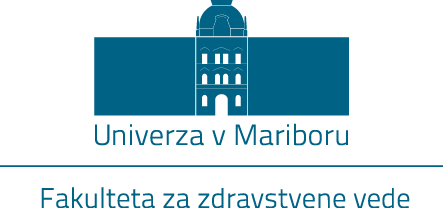 Žitna ulica 15
2000 Maribor, SlovenijaIme in priimekNaslov:Poštna številka in krajID številka (vpišejo že vpisani študenti)Telefonska številka:Št.Naziv izpita/seminarja, ki sem ga opravil/a na drugi izobraževalni institucijiIzobraževalna institucija, na kateri sem opravil/a izpite/seminarjeOcena (če je podatek na voljo)ECTS/KT1.2.3.4.5.6. Oblika neformalnega izobraževanja                                   Dosedanje delo/praktično usposabljanje**(ustrezno označite in v nadaljevanju izpolnite tabelo) Oblika neformalnega izobraževanja                                   Dosedanje delo/praktično usposabljanje**(ustrezno označite in v nadaljevanju izpolnite tabelo)Izvajalec  neformalnega izobraževanja/naziv organizacije, kjer je kandidat zaposlenTrajanje zaposlitveDelovno mestoZap. št.DokumentOverjena fotokopija spričevala ali diplomePotrdilo o opravljeni študijski obveznosti (izpitu) s pridobljeno oceno in številom kreditnih točkPotrjen učni načrt, po katerem je bilo pridobljeno znanjePotrdilo o plačilu postopkaDrugo ____________________________________________________________________Zap. št.DokumentPortfolioPotrdilo o opravljenem izobraževanju (šoli, tečaju, seminarju, delavnici)Dokazila o objavah in drugih avtorskih delihDokazila o izumih, patentihDokazila o dodeljenih nagradah in priznanjihPotrdilo delodajalca o delovnih izkušnjah (delovna doba, opravljanje del in nalog)Potrdilo o plačilu postopkaDrugo – 